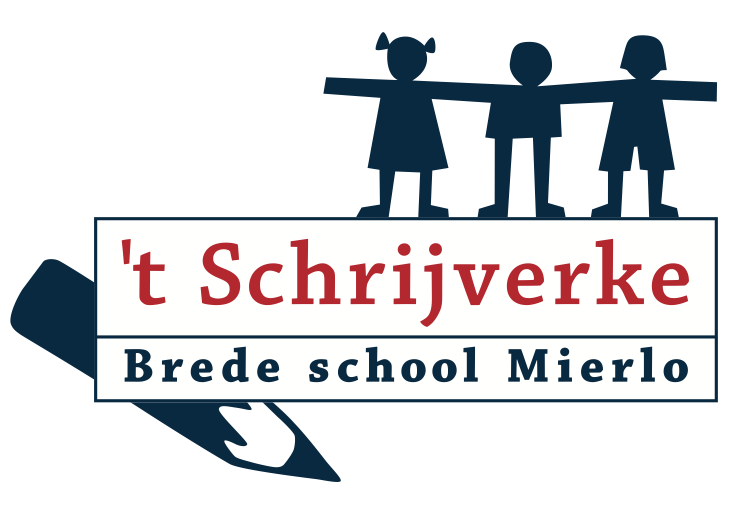 Notulen MR-vergadering 4 oktober 2023Locatie: LuchenTijd: 19.30 uur – 21.00 uurAanwezig: Alexander, Tim, Wouter, Vera, Bieb, Bas en RianneAfwezig:   /AGENDA:Opening en vaststellen agenda.   Toevoegen: de te bespreken punten die Wouter doorgestuurd heeft n.a.v. een gesprek met een ouder.
Mededelingen.  Niek Engbers (GMR-lid) heeft aan Bas gevraagd of er iemand van het personeel GMR-lid wil worden. Vera, Bieb en Rianne nemen dit mee naar het personeel.Ingekomen post.
Het MR-magazine is binnengekomen.
De punten vanuit directie. 					 Koersplan PlatOO 24-28
Bas heeft al enkele ideeën van collega’s en van Tim aangeleverd gekregen n.a.v. de uitgedeelde kaarten van PlatOO. Deze kaarten zijn binnen het team en aan de ouders van de MR uitgedeeld. Het gaat om het aanleveren van punten die je graag terug zou willen zien in het koersplan van PlatOO.Stand van zaken huisvestingsplan gemeente 
Schoolbesturen Eenbes en PlatOO hebben in 2022 de handen ineen geslagen en aan de gemeente toestemming gevraagd om een bureau in te huren om het oorspronkelijke IHP 2021-2025 te herschrijven.
Er zijn drie scenario’s uitgekomen.De gemeente is echter met nog een nieuw scenario gekomen. De besturen van de Eenbes en PlatOO hebben aangegeven dat ze vasthouden aan scenario 1 en niet akkoord gaan met dit nieuwe scenario. De MR vindt dit een zeer onverwachte wending. Wouter geeft aan dat hij het belangrijk vindt dat het onderwijsconcept van ’t Schrijverke overeind gehouden wordt.
De gemeente heeft deze week ook het besluit genomen dat ze niet akkoord gaan met een tweede Brinnummer voor ’t Schrijverke. Hierdoor worden de begrotingsgesprekken tussen Bas en het Bestuur een stuk lastiger.
De MR gaat Sultan uitnodigen om te praten over het huisvestingsplan.Jaarplan 23-24 
Op verzoek van de MR is het Jaarplan een concreter plan geworden dan een paar jaar geleden met daarin een duidelijke plek voor het proces. Op deze manier is ook veel duidelijker te zien wat er allemaal bereikt wordt op ’t Schrijverke.Schoolgids 23-24 
De schoolgids staat op de website van de school. 
Vraag Alexander: Waarom is het landelijk gemiddelde van de AMN-toets zoveel hoger geworden t.o.v. schooljaar 2021-2022? Antwoord: Voorgaande jaren telden de uitslagen van het speciaal onderwijs ook mee in het landelijk gemiddelde en dat is dit jaar niet meer het geval.SZE eindmeting/ eindtoets
Eindtoets: de resultaten worden bekeken. We scoren boven het landelijk gemiddelde. Op twee van de drie onderdelen (taalverzorging en lezen) scoren we 100% op het behalen van 1F. Op rekenen scoren we 96% bij het behalen van 1F. 55% van onze groep 8leerlingen behaalt het S-niveau bij rekenen.
Eindmeting: De resultaten van de eindmeting worden per onderdeel besproken door ze te vergelijken t.o.v. de resultaten van de middenmeting. 
Bij spelling zijn er vooral minnetjes gescoord op de eindmeting. Er zijn in die periode nieuwe methodes getest, dus het kan zijn dat kinderen hierdoor in de war zijn geraakt. Spelling blijft schoolbreed een aandachtspunt tot aan de middenmeting. Nu we een nieuwe spellingmethode hebben, hebben we er erg veel vertrouwen in dat de resultaten omhoog gaan.
Tip van Alexander: Kan er een extra kleur toegevoegd worden aan de SZE waarbij je laat zien of een groep boven / onder het landelijk gemiddelde scoort. Vera gaat kijken of dit mogelijk is. 
De SZE wordt met de MR gedeeld.Vragen c.q. mededelingen vanuit de MR-geleding. Nieuwe vergaderdata. Zijn deze akkoord?
MR gaat akkoord met de vergaderdata. Vera past de data aan in het activiteitenplan.Taakverdeling MR
Vera wordt herkozen als voorzitter. Rianne blijft notulist en houdt de post bij. Wouter houdt de MR-mail bij.Wouter heeft met een ouder gesproken over haar onvrede. Uit dit gesprek zijn enkele punten naar voren gekomen die de aandacht van de MR vragen: 
- het aantal studiedagen: hier komen we de volgende MR-vergadering op terug. Hebben we teveel studiedagen? De personeelsgeleding kijkt wat er binnen het personeel leeft m.b.t. het aantal studiedagen. De oudergeleding kijkt wat er onder ouders leeft.
- het delen van namenlijsten: binnen een beschermde ICT-omgeving mag een adressenlijst gedeeld worden volgens de functionaris Gegevensbescherming van Platoo.
- het delen van de MR-notulen met ouders: de MR-notulen worden voortaan op de website gedeeld.
- gymles: de wet is veranderd. Elke groep moet voortaan twee lesuren (=1,5u) gym hebben. De groepen 3 t/m 8 Luchen hebben les in de Weijer. De groepen 4 t/m 8 Centrum ook en groep 3 Centrum maakt gebruik van de speelzaal. We zijn als school afhankelijk van de beschikbare uren in de Weijer.
- protocol gymkleding: in de schoolgids is te vinden welke kleding kinderen tijdens de gymles aan dienen te hebben.
- het aantal inloopmomenten van ouders in de ochtend: we laten dit punt ter evaluatie terugkomen tijdens de volgende MR-vergadering.
	
Vragen vanuit de OR.
/Vragen c.q. mededelingen vanuit het team.
/Notulen. 
(G)MR : 
geen Rondvraag en sluiting.
Bas: de inspectie komt weer op bezoek. We zijn als school via een a-selectieve steekproef geselecteerd. Wellicht wil de inspecteur een MR-ouder spreken. Bas kan een beroep doen op de MR-ouders. De definitieve datum van dit inspectiebezoek is 30 november a.s.

Wouter: Ouders hebben recht om bij een MR-vergadering te zijn. 
>> Dit klopt. Bepaalde punten kunnen echter vertrouwelijk zijn en om die reden kan aangegeven worden dat toehoorders pas vanaf een bepaalde tijd mogen aansluiten. Volgende vergadering: 
- Onderwerp een volgende vergadering inplannen: Sultan uitnodigen om te praten over het huisvestingsplan.Evalueren van het aantal inloopmomenten van ouders in de ochtend.Evalueren van het aantal studiedagen.